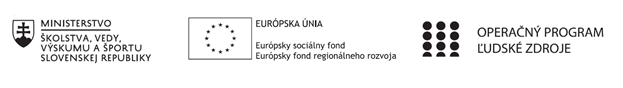 Správa o činnosti pedagogického klubu Príloha:Prezenčná listina zo stretnutia pedagogického klubuPríloha správy o činnosti pedagogického klubu              PREZENČNÁ LISTINAMiesto konania stretnutia:  Základná škola, M.R. Štefánika 910/51, 07501 Trebišov,                                                  miestnosť  č. 85Dátum konania stretnutia:  12.11.2020Trvanie stretnutia:               od  14:00 hod	                do 16:00 hod	Zoznam účastníkov/členov pedagogického klubu:  Klub učiteľov ČIG II. stupeň ZŠMeno prizvaných odborníkov/iných účastníkov, ktorí nie sú členmi pedagogického klubu  a podpis/y:Prioritná osPrioritná osVzdelávanieŠpecifický cieľŠpecifický cieľ1.1.1 Zvýšiť inkluzívnosť a rovnaký prístup                 ku kvalitnému vzdelávaniu a zlepšiť výsledky                 a kompetencie detí a žiakovPrijímateľPrijímateľZákladná škola, M.R. Štefánika 910/51, 07501 TrebišovNázov projektuNázov projektuZvýšenie čitateľskej, matematickej a prírodovednej gramotnosti žiakov základnej školyKód projektu  ITMS2014+Kód projektu  ITMS2014+312011R032Názov pedagogického klubu Názov pedagogického klubu Klub učiteľov ČIG II. stupeň ZŠDátum stretnutia  pedagogického klubuDátum stretnutia  pedagogického klubu12. 11. 2020Miesto stretnutia  pedagogického klubuMiesto stretnutia  pedagogického klubuZŠ M. R. Štefánika, TrebišovMeno koordinátora pedagogického klubuMeno koordinátora pedagogického klubuMgr. Peter TrellaOdkaz na webové sídlo zverejnenej správyOdkaz na webové sídlo zverejnenej správywww.zsmrstv.edupage.orgManažérske zhrnutie:krátka anotácia :  Periodizácia žiackeho čítania    etapy rozvoja čítaniaobdobie predgramotnostiobdobie rozvoja čitateľskej gramotnosti- čitateľská etapaobdobie mladšieho školského vekuobdobie staršieho školského vekunesprávny výber knihyfaktory ovplyvňujúce rozvoj čítania a čitateľskej gramotnosti  Analýza čitateľských záujmov u žiakov II. stupňa ZŠzákladné čitateľské stratégie a zručnostičitateľská gramotnosť – úspech v pracovnom životeproblémy žiakov pri čítaní                                                                         kľúčové slová: periodizácia žiackeho čítania, faktory rozvoja čítania , čitateľské stratégie a zručnosti Manažérske zhrnutie:krátka anotácia :  Periodizácia žiackeho čítania    etapy rozvoja čítaniaobdobie predgramotnostiobdobie rozvoja čitateľskej gramotnosti- čitateľská etapaobdobie mladšieho školského vekuobdobie staršieho školského vekunesprávny výber knihyfaktory ovplyvňujúce rozvoj čítania a čitateľskej gramotnosti  Analýza čitateľských záujmov u žiakov II. stupňa ZŠzákladné čitateľské stratégie a zručnostičitateľská gramotnosť – úspech v pracovnom životeproblémy žiakov pri čítaní                                                                         kľúčové slová: periodizácia žiackeho čítania, faktory rozvoja čítania , čitateľské stratégie a zručnosti Manažérske zhrnutie:krátka anotácia :  Periodizácia žiackeho čítania    etapy rozvoja čítaniaobdobie predgramotnostiobdobie rozvoja čitateľskej gramotnosti- čitateľská etapaobdobie mladšieho školského vekuobdobie staršieho školského vekunesprávny výber knihyfaktory ovplyvňujúce rozvoj čítania a čitateľskej gramotnosti  Analýza čitateľských záujmov u žiakov II. stupňa ZŠzákladné čitateľské stratégie a zručnostičitateľská gramotnosť – úspech v pracovnom životeproblémy žiakov pri čítaní                                                                         kľúčové slová: periodizácia žiackeho čítania, faktory rozvoja čítania , čitateľské stratégie a zručnosti Hlavné body, témy stretnutia, zhrnutie priebehu stretnutia:   - Etapy rozvoja čítania V rámci rozvoja čítania a čitateľskej gramotnosti rozlišujeme niekoľko období. 1. Obdobie predgramotnosti Prvé vývojové obdobie patrí do predčitateľskej etapy a zahrňuje obdobie predškolského vývoja dieťaťa. Dieťa sa prostredníctvom obrázkov učí uvedomovať si rozdiel medzi znakom a písmenom, a tak prvotný vzťah k písanej reči vzniká podstatne skôr než nástupom do školy. Dôležité je, aby sa v tomto období dieťa pohybovalo v prostredí, ktoré bude pre neho čitateľsky podnetné, a aby mu boli vhodne sprostredkované prirodzené situácie, kde sa môže s písanou rečou stretnúť.. 2. Obdobie rozvoja čitateľskej gramotnosti – čitateľská etapa Toto obdobie je zvyčajne ohraničené vekom povinnej školskej dochádzky a jeho cieľom je komplexne zvládnuť nielen základné zručnosti čítania, ale tiež rozvoj schopností čítania v zmysle používania týchto schopností v praxi .3. Obdobie mladšieho školského veku - prepubescencia Prvá fáza je zvyčajne označovaná ako obdobie prvopočiatočného – elementárneho čítania. Cieľom tohto obdobia je predovšetkým zvládnuť čítanie v previazanosti s písaním, avšak zároveň má byť čítanie rozvíjané ako prostriedok ďalšieho vzdelávania, komunikácie. V praxi to znamená, že žiaci sú od samého začiatku podporovaní v tom, aby rozvíjali vlastnú stratégiu uchopenia písanej reči a dosiahnuté znalosti, ďalej použili k riešeniu prvých čitateľských úloh, k práci s rôznymi textami. Učiteľ v tomto procese zohráva rolu erudovanej osobnosti, ktorá je zodpovedná za výber metód výučby, učebníc a aj spôsoby hodnotenia Druhá fáza tohto obdobia je sprevádzaná  náhlym rozvojom logického a pojmového myslenia, k čomu najviac prispieva prostredie rodiny a školy. Prepubescent si postupne vytvára kognitívny prístup k realite, začína sa postupne zameriavať na ideový obsah a explicitné a tematické zložky literárneho diela, najmä na dej a postavy. Uprednostňuje prozaické literárne žánre typu rozprávka alebo príbeh so súčasným detským hrdinom. Na základe modelových situácií z diela si dieťa vytvára svoj vlastný postoj v živote a medziľudských vzťahoch .4. Obdobie staršieho školského veku - pubescencia Obdobie pubescencie je sprevádzané najmä intelektuálnym vyzrievaním jednotlivcov, zložitým procesom sebauvedomovania, hľadania vlastnej identity. S tým je okrem iného spojené aj diferencovanie záujmu o literárne žánre podľa pohlavia . Faktory ovplyvňujúce rozvoj čítania a čitateľskej gramotnosti Na vzniku čitateľskej recepcie sa podieľajú viaceré sociálne, psychologické a receptívne faktory. Zo sociálnych faktorov sú to  rodina a škola. Ďalšími faktormi sú kultúrne inštitúcie, služby knižníc, ponuka kníh na trhu a v rámci tejto ponuky edičné programy nakladateľstiev, masovo komunikačné prostriedky a  záujmové aktivity.Analýza čitateľských záujmov u žiakov II. stupňa ZŠPROBLÉMY ŽIAKOV PRI ČÍTANÍ -nie sú motivovaní prečítať text -vôbec nerozumejú tomu čo čítajú -čítajú pomaly, text nedočítajú -uniknú im informácie z neprečítaného textu -nevšimnú si podstatné informácie -naopak si všímajú nepodstatné informácie ZÁKLADNÉ ČITATEĽSKÉ ZRUČNOSTI A STRATÉGIE -Kladenie si otázok -Predvídanie -Odvodzovanie -Zhrnutie -Vizualizácia -Monitorovanie AKTIVITY PO ČÍTANÍ -Uvažovanie o nových informáciách, názoroch a zážitkoch -Rozmýšľanie nad tým čo som si o téme myslel a čo som sa dozvedel -Osobné úvahy o príčinách a dôvodoch, ktoré vyústili do stavu o ktorom sa píše v texte -Vzájomné zdieľanie vlastných myšlienok, zážitkov -Záverečné zhodnotenie, reflexia, zhrnutie Metódy a evalvácia -  brainstorming, brainwriting, čítanie s porozumením...... -  dodržiavanie pravidiel komunikácie, kultivovanosť prejavu, formovanie čitateľskej prestíže,    zásady efektívnej komunikácieHlavné body, témy stretnutia, zhrnutie priebehu stretnutia:   - Etapy rozvoja čítania V rámci rozvoja čítania a čitateľskej gramotnosti rozlišujeme niekoľko období. 1. Obdobie predgramotnosti Prvé vývojové obdobie patrí do predčitateľskej etapy a zahrňuje obdobie predškolského vývoja dieťaťa. Dieťa sa prostredníctvom obrázkov učí uvedomovať si rozdiel medzi znakom a písmenom, a tak prvotný vzťah k písanej reči vzniká podstatne skôr než nástupom do školy. Dôležité je, aby sa v tomto období dieťa pohybovalo v prostredí, ktoré bude pre neho čitateľsky podnetné, a aby mu boli vhodne sprostredkované prirodzené situácie, kde sa môže s písanou rečou stretnúť.. 2. Obdobie rozvoja čitateľskej gramotnosti – čitateľská etapa Toto obdobie je zvyčajne ohraničené vekom povinnej školskej dochádzky a jeho cieľom je komplexne zvládnuť nielen základné zručnosti čítania, ale tiež rozvoj schopností čítania v zmysle používania týchto schopností v praxi .3. Obdobie mladšieho školského veku - prepubescencia Prvá fáza je zvyčajne označovaná ako obdobie prvopočiatočného – elementárneho čítania. Cieľom tohto obdobia je predovšetkým zvládnuť čítanie v previazanosti s písaním, avšak zároveň má byť čítanie rozvíjané ako prostriedok ďalšieho vzdelávania, komunikácie. V praxi to znamená, že žiaci sú od samého začiatku podporovaní v tom, aby rozvíjali vlastnú stratégiu uchopenia písanej reči a dosiahnuté znalosti, ďalej použili k riešeniu prvých čitateľských úloh, k práci s rôznymi textami. Učiteľ v tomto procese zohráva rolu erudovanej osobnosti, ktorá je zodpovedná za výber metód výučby, učebníc a aj spôsoby hodnotenia Druhá fáza tohto obdobia je sprevádzaná  náhlym rozvojom logického a pojmového myslenia, k čomu najviac prispieva prostredie rodiny a školy. Prepubescent si postupne vytvára kognitívny prístup k realite, začína sa postupne zameriavať na ideový obsah a explicitné a tematické zložky literárneho diela, najmä na dej a postavy. Uprednostňuje prozaické literárne žánre typu rozprávka alebo príbeh so súčasným detským hrdinom. Na základe modelových situácií z diela si dieťa vytvára svoj vlastný postoj v živote a medziľudských vzťahoch .4. Obdobie staršieho školského veku - pubescencia Obdobie pubescencie je sprevádzané najmä intelektuálnym vyzrievaním jednotlivcov, zložitým procesom sebauvedomovania, hľadania vlastnej identity. S tým je okrem iného spojené aj diferencovanie záujmu o literárne žánre podľa pohlavia . Faktory ovplyvňujúce rozvoj čítania a čitateľskej gramotnosti Na vzniku čitateľskej recepcie sa podieľajú viaceré sociálne, psychologické a receptívne faktory. Zo sociálnych faktorov sú to  rodina a škola. Ďalšími faktormi sú kultúrne inštitúcie, služby knižníc, ponuka kníh na trhu a v rámci tejto ponuky edičné programy nakladateľstiev, masovo komunikačné prostriedky a  záujmové aktivity.Analýza čitateľských záujmov u žiakov II. stupňa ZŠPROBLÉMY ŽIAKOV PRI ČÍTANÍ -nie sú motivovaní prečítať text -vôbec nerozumejú tomu čo čítajú -čítajú pomaly, text nedočítajú -uniknú im informácie z neprečítaného textu -nevšimnú si podstatné informácie -naopak si všímajú nepodstatné informácie ZÁKLADNÉ ČITATEĽSKÉ ZRUČNOSTI A STRATÉGIE -Kladenie si otázok -Predvídanie -Odvodzovanie -Zhrnutie -Vizualizácia -Monitorovanie AKTIVITY PO ČÍTANÍ -Uvažovanie o nových informáciách, názoroch a zážitkoch -Rozmýšľanie nad tým čo som si o téme myslel a čo som sa dozvedel -Osobné úvahy o príčinách a dôvodoch, ktoré vyústili do stavu o ktorom sa píše v texte -Vzájomné zdieľanie vlastných myšlienok, zážitkov -Záverečné zhodnotenie, reflexia, zhrnutie Metódy a evalvácia -  brainstorming, brainwriting, čítanie s porozumením...... -  dodržiavanie pravidiel komunikácie, kultivovanosť prejavu, formovanie čitateľskej prestíže,    zásady efektívnej komunikácieHlavné body, témy stretnutia, zhrnutie priebehu stretnutia:   - Etapy rozvoja čítania V rámci rozvoja čítania a čitateľskej gramotnosti rozlišujeme niekoľko období. 1. Obdobie predgramotnosti Prvé vývojové obdobie patrí do predčitateľskej etapy a zahrňuje obdobie predškolského vývoja dieťaťa. Dieťa sa prostredníctvom obrázkov učí uvedomovať si rozdiel medzi znakom a písmenom, a tak prvotný vzťah k písanej reči vzniká podstatne skôr než nástupom do školy. Dôležité je, aby sa v tomto období dieťa pohybovalo v prostredí, ktoré bude pre neho čitateľsky podnetné, a aby mu boli vhodne sprostredkované prirodzené situácie, kde sa môže s písanou rečou stretnúť.. 2. Obdobie rozvoja čitateľskej gramotnosti – čitateľská etapa Toto obdobie je zvyčajne ohraničené vekom povinnej školskej dochádzky a jeho cieľom je komplexne zvládnuť nielen základné zručnosti čítania, ale tiež rozvoj schopností čítania v zmysle používania týchto schopností v praxi .3. Obdobie mladšieho školského veku - prepubescencia Prvá fáza je zvyčajne označovaná ako obdobie prvopočiatočného – elementárneho čítania. Cieľom tohto obdobia je predovšetkým zvládnuť čítanie v previazanosti s písaním, avšak zároveň má byť čítanie rozvíjané ako prostriedok ďalšieho vzdelávania, komunikácie. V praxi to znamená, že žiaci sú od samého začiatku podporovaní v tom, aby rozvíjali vlastnú stratégiu uchopenia písanej reči a dosiahnuté znalosti, ďalej použili k riešeniu prvých čitateľských úloh, k práci s rôznymi textami. Učiteľ v tomto procese zohráva rolu erudovanej osobnosti, ktorá je zodpovedná za výber metód výučby, učebníc a aj spôsoby hodnotenia Druhá fáza tohto obdobia je sprevádzaná  náhlym rozvojom logického a pojmového myslenia, k čomu najviac prispieva prostredie rodiny a školy. Prepubescent si postupne vytvára kognitívny prístup k realite, začína sa postupne zameriavať na ideový obsah a explicitné a tematické zložky literárneho diela, najmä na dej a postavy. Uprednostňuje prozaické literárne žánre typu rozprávka alebo príbeh so súčasným detským hrdinom. Na základe modelových situácií z diela si dieťa vytvára svoj vlastný postoj v živote a medziľudských vzťahoch .4. Obdobie staršieho školského veku - pubescencia Obdobie pubescencie je sprevádzané najmä intelektuálnym vyzrievaním jednotlivcov, zložitým procesom sebauvedomovania, hľadania vlastnej identity. S tým je okrem iného spojené aj diferencovanie záujmu o literárne žánre podľa pohlavia . Faktory ovplyvňujúce rozvoj čítania a čitateľskej gramotnosti Na vzniku čitateľskej recepcie sa podieľajú viaceré sociálne, psychologické a receptívne faktory. Zo sociálnych faktorov sú to  rodina a škola. Ďalšími faktormi sú kultúrne inštitúcie, služby knižníc, ponuka kníh na trhu a v rámci tejto ponuky edičné programy nakladateľstiev, masovo komunikačné prostriedky a  záujmové aktivity.Analýza čitateľských záujmov u žiakov II. stupňa ZŠPROBLÉMY ŽIAKOV PRI ČÍTANÍ -nie sú motivovaní prečítať text -vôbec nerozumejú tomu čo čítajú -čítajú pomaly, text nedočítajú -uniknú im informácie z neprečítaného textu -nevšimnú si podstatné informácie -naopak si všímajú nepodstatné informácie ZÁKLADNÉ ČITATEĽSKÉ ZRUČNOSTI A STRATÉGIE -Kladenie si otázok -Predvídanie -Odvodzovanie -Zhrnutie -Vizualizácia -Monitorovanie AKTIVITY PO ČÍTANÍ -Uvažovanie o nových informáciách, názoroch a zážitkoch -Rozmýšľanie nad tým čo som si o téme myslel a čo som sa dozvedel -Osobné úvahy o príčinách a dôvodoch, ktoré vyústili do stavu o ktorom sa píše v texte -Vzájomné zdieľanie vlastných myšlienok, zážitkov -Záverečné zhodnotenie, reflexia, zhrnutie Metódy a evalvácia -  brainstorming, brainwriting, čítanie s porozumením...... -  dodržiavanie pravidiel komunikácie, kultivovanosť prejavu, formovanie čitateľskej prestíže,    zásady efektívnej komunikácieZávery a odporúčania:      Členovia klubu sa spoločne zhodli na zásadách poznania :jednotlivých období a etáp čítania a čitateľskej gramotnostizákladných čitateľských zručností a stratégiífaktoroch ovplyvňujúcich rozvoj čítania a čitateľskej gramotnosti      Členovia klubu spoločne analyzovali čitateľské záujmy žiakov 5. – 9. ročníka podľa ich záujmu ,      možností a dostupností kníh na čítanieZávery a odporúčania:      Členovia klubu sa spoločne zhodli na zásadách poznania :jednotlivých období a etáp čítania a čitateľskej gramotnostizákladných čitateľských zručností a stratégiífaktoroch ovplyvňujúcich rozvoj čítania a čitateľskej gramotnosti      Členovia klubu spoločne analyzovali čitateľské záujmy žiakov 5. – 9. ročníka podľa ich záujmu ,      možností a dostupností kníh na čítanieZávery a odporúčania:      Členovia klubu sa spoločne zhodli na zásadách poznania :jednotlivých období a etáp čítania a čitateľskej gramotnostizákladných čitateľských zručností a stratégiífaktoroch ovplyvňujúcich rozvoj čítania a čitateľskej gramotnosti      Členovia klubu spoločne analyzovali čitateľské záujmy žiakov 5. – 9. ročníka podľa ich záujmu ,      možností a dostupností kníh na čítanieVypracoval (meno, priezvisko)Mgr. Jana TocikováMgr. Jana TocikováDátum12.11. 202012.11. 2020PodpisSchválil (meno, priezvisko)Mgr. Peter TrellaMgr. Peter TrellaDátum12.11.202012.11.2020PodpisPrioritná os:VzdelávanieŠpecifický cieľ:1.1.1 Zvýšiť inkluzívnosť a rovnaký prístup ku kvalitnému vzdelávaniu a zlepšiť výsledky a kompetencie detí a žiakovPrijímateľ:Základná škola, M.R. Štefánika 910/51, 07501 TrebišovNázov projektu:Zvýšenie čitateľskej, matematickej a prírodovednej gramotnosti žiakov základnej školyKód ITMS projektu: ITMS2014+312011R032Názov pedagogického klubu:Klub učiteľov ČIG II. stupeň ZŠč.Meno a priezviskoPodpisInštitúcia1.Mgr. Peter TrellaZŠ, M.R. Štefánika 910/51, 07501 Trebišov2.PaedDr.  Petra TothováZŠ, M.R. Štefánika 910/51, 07501 Trebišov3.Mgr. Dana ValcerováZŠ, M.R. Štefánika 910/51, 07501 Trebišov4.Mgr.  Mária LörinčíkováZŠ, M.R. Štefánika 910/51, 07501 Trebišov5.Mgr. Roman ČorbaZŠ, M.R. Štefánika 910/51, 07501 Trebišov6.Mgr. Jana TocikováZŠ, M.R. Štefánika 910/51, 07501 Trebišov7.Mgr. Andrea PetrikováZŠ, M.R. Štefánika 910/51, 07501 Trebišov8.Ing. Monika PačováneprítomnáZŠ, M.R. Štefánika 910/51, 07501 Trebišov9.Mgr. Zuzana KaľavskáZŠ, M.R. Štefánika 910/51, 07501 Trebišovč.Meno a priezviskoPodpisInštitúcia